ПЕНСИОННЫЙ ФОНД РОССИЙСКОЙ  ФЕДЕРАЦИИ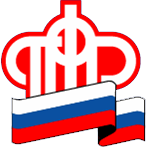 12.02.2019                                                 ПРЕСС-РЕЛИЗУвеличение фиксированной выплаты сельским пенсионерамС 1 января неработающим сельским пенсионерам установлена повышенная фиксированная выплата к страховой пенсии и пенсии по инвалидности в размере 25%. Перерасчет носил беззаявительный характер.   Пенсионный фонд  России  завершил перерасчет пенсий большинству сельских пенсионеров с учетом изменений, вступивших в силу с нового года. Перерасчет пенсий проходил беззаявительно, по документам, которые есть в выплатных делах граждан. Обращаем внимание, пенсионер может обратиться в ПФР и представить документы, подтверждающие право на повышенную фиксированную выплату. При обращении до конца 2019 года перерасчет будет сделан с 1 января нынешнего года. В случае более поздней подачи заявления пенсия будет повышена с месяца, следующего за месяцем обращения. Напомним, чтобы пенсию пересчитали, необходимо соответствовать одновременно нескольким критериям:- являться неработающим пенсионером;	- отработать в определенных должностях в сельском хозяйстве не менее 30 лет;- проживать в сельской местности.Средний размер прибавки в результате перерасчета составил 1333 рубля в месяц.При подсчете стажа, дающего сельским пенсионерам право на повышенную фиксированную выплату, учитывается работа в колхозах, совхозах и других сельскохозяйственных предприятиях и организациях при условии занятости в животноводстве, растениеводстве и рыбоводстве.Полный список профессий можно уточнить в ближайшей к вам клиентской службе ПФР. Начальник управленияМаксим ЦукановГОСУДАРСТВЕННОЕ УЧРЕЖДЕНИЕ – УПРАВЛЕНИЕ ПЕНСИОННОГО ФОНДАРОССИЙСКОЙ ФЕДЕРАЦИИ В ЯГОДНИНСКОМ РАЙОНЕ ________________________________________________________________